О предоставлении разрешения на отклонение от предельных параметров разрешенного строительства, реконструкции объекта капитального строительства.В соответствии с Градостроительным кодексом  Российской  Федерации, Федеральным  законом  от  6  октября  2003 г.  N 131-ФЗ  "Об  общих принципах   организации   местного  самоуправления   в   РоссийскойФедерации", Правилами землепользования и  застройки  муниципального образования Курманаевский сельсовет Курманаевского района Оренбургской области, утвержденными Решением Совета депутатов МО Курманаевский сельсовет № 110 от 15.09.2022 г., на основании заключения по результатам общественных обсуждений от 01.08.2023 г.N 114:1. Предоставить разрешение на отклонение от предельных параметров разрешенного строительства с целью строительства отдельно стоящего нежилого здания на земельном участке с кадастровым номером 56:16:1002003:595, расположенном по адресу: Оренбургская область, Курманаевский район, с.Курманаевка, ул.Лесная, д.35, в части отступов от границ земельного участка до 1 м.2. Опубликовать настоящее постановление в на официальном сайте администрации МО Курманаевский сельсовет;3. Настоящее решение (постановление) вступает в силу после его официального опубликования;4. Контроль за исполнением настоящего постановления оставляю за собой.Глава муниципального образования                                                К.Н.БеляеваРазослано: прокурору, заявителю, в дело.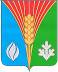 АдминистрацияМуниципального образованияКурманаевский сельсоветКурманаевского районаОренбургской областиПОСТАНОВЛЕНИЕ01.08.2023 №  114 -п